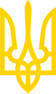 УКАЗ
Президента УкраїниПро День захисників і захисниць УкраїниІз змінами і доповненнями, внесеними
 Указом Президента України
 від 28 липня 2023 року N 455/2023Додатково див. ухвалу
 Вищого адміністративного суду України
 від 15 жовтня 2014 рокуЗ метою вшанування мужності та героїзму захисників і захисниць незалежності і територіальної цілісності України, військових традицій і звитяг Українського народу, сприяння дальшому зміцненню патріотичного духу у суспільстві та на підтримку ініціативи громадськості постановляю:1. Установити в Україні свято - День захисників і захисниць України, яке відзначати щорічно 1 жовтня.(стаття 1 із змінами, внесеними згідно з Указом
 Президента України від 28.07.2023 р. N 455/2023)2. Визнати таким, що втратив чинність, Указ Президента України від 23 лютого 1999 року N 202.(У назві та тексті Указу слова "захисника", "захисників" замінено словами "захисників і захисниць" згідно з Указом Президента України від 28 липня 2023 року N 455/2023)Президент УкраїниП. ПОРОШЕНКОм. Київ
14 жовтня 2014 року
N 806/2014